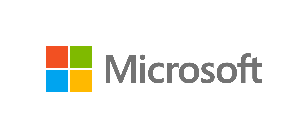 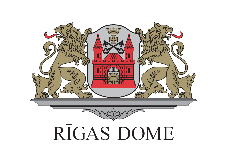 Seminārs "Digitālās pārmaiņas izglītībā"pasākumu organizē Microsoft sadarbībā ar Rīgas dominorises laiks – 2018. gada 14. decembrī no plkst. 9.30 līdz plkst. 16.30norises vieta – Latvijas Universitātes un Microsoft Inovāciju centrs(Rīgā, Kalpaka bulvārī 4)Moderators: Indra Vilde (Rīgas domes Izglītības, kultūras un sporta departamenta Sabiedrisko attiecību vadītāja)Pasākuma norises vietā un laikā tiks veikta fotografēšana vai filmēšana, audiovizuālo materiālu paredzēts izmantot, lai nodrošinātu pasākuma publicitāti.LaiksDienas kārtība09.30 – 10.00Dalībnieku reģistrācija10.00 – 10.20Dienas atklāšanaSkolu digitālā transformācija. Kas jauns? Renāte Strazdiņa Dr. Sc. Ing., Microsoft vadītāja Baltijā10.20 – 10.50Skolas pārmaiņu procesāIvars Balamovskis, Rīgas domes Izglītības, kultūras un sporta departamenta Izglītības pārvaldes priekšnieks - direktora vietnieks10.50 – 11.00Pārtraukums11.00 – 11.30Microsoft paraugskolas veiksmes stāsts - Rīgas Angļu ģimnāzija Maija Kokare, Rīgas Angļu ģimnāzijas direktore11.30 – 12.00Pedagogu profesionālās pilnveides attīstības iespējas – saturs, organizācija un mūsdienīga e-mācību vide TĀLĀKIZGLĪTĪBALiene Millere, VISC ESF projekta “Kompetenču pieeja mācību saturā” pārstāveLīga Matveja-Vlasova, Izglītības produktu attīstības vadītāja, SIA “Datorzinību centrs”12.00 – 13.00Kafijas pauze un uzkodas13.00 – 13.40Office 365 iespējas un izglītības scenāriji OneDrive izmantošanai skolāsLīga Matveja-Vlasova, Izglītības produktu attīstības vadītāja, SIA “Datorzinību centrs”13.40 – 14.20  Mūsdienu mācīšanas un sadarbības rīki: Microsoft Teams & OneNote Andris Gribusts, „Lielvārds” Kompetences centra vadītājs14.20 – 14.40Pārtraukums14.40 – 15.20Minecraft: Education Edition – Izpēti pasauli mācotiesLidija Terjošina, Izglītības sektora biznesa attīstības vadītāja, Microsoft Latvia un Daniils Dovgals, HelloGroup skolotājs15.20 – 16.00Ceļš uz STEM apmācībuAleksejs Jurenoks, Rīgas Tehniskā universitāte un Gints Krūmiņš, AlfaRobot.lv16.00 – 16.30Microsoft Latvia un Rīgas Domes izglītības dienas oficiālais noslēgumsJautājumi un diskusijaSertifikāti